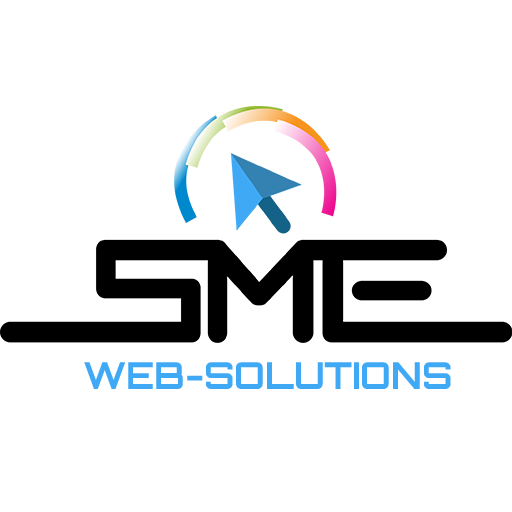                        https://smeweb-solutions.com      Client User Requirement FormUser Requirement Form is designed to help you to understand and clearly define your needs and requirements and help us to quote as accurately as possible.We would highly appreciate if you could answer them as precisely as possible. Please upload the completed form on https://smeweb-solutions.com/user-requirement-form/ and we’ll get back to you with our quote as soon as possible.CONTACT INFORMATION1.1 Your title and name:1.2 Company or organisation name:1.3 Address:1.4 Your email address:1.5 Your phone:2. WEBSITE INFORMATION2.1 Do you have an existing site? If yes, what is its web address/URL & why do you seek a redesign?2.2 Please list the main categories or sections (e.g. Home, About Us, Contact Us, Products etc)  of your site?  Please provide a brief description for each section if you possible. 2.3 Do you intend to sell any products or services on your site? If so, please provide details.2.4 Do you require CMS (Content Management System)?Unless your site is small and updated only infrequently, we usually provide our customers with a custom content management/publishing tool, enabling them to update their content directly from within a web browser. No Web Design skills required.  2.5 Please describe any other required features. For example: newsletter subscription, Facebook Fan Box etc.2.6 Please provide us the sketch/layout of your website if possible so we can design your website to your needs. (sample websites of competitor layout if you like)3. OTHER INFORMATION3.1 Please tell us your budget.
We don't want to provide a proposal for a site that is way above your budget. It wastes your time and ours. We want to give you the best solution within your budget. To do that we would like to know what your budget is for the website development.3.2 What else should we know about this project?3.3 How did you hear about us (for marketing purposes)?4. Website AgreementThank you for completing the user requirements! We appreciate your time. Please upload the completed form on https://smeweb-solutions.com/user-requirement-form/